Tydzień 30, część 11. Do 8 bierek.                                    Mat w 2 posunięciach.      – 4 –Tydzień 30, część 11. Do 8 bierek.                                    Mat w 2 posunięciach.      – 4 –Tydzień 30, część 11. Do 8 bierek.                                    Mat w 2 posunięciach.      – 4 –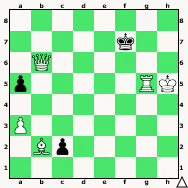 Zadanie 953                     2X Zadanie 954                     2X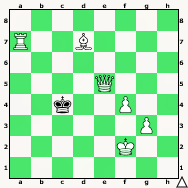 Zadanie 9571.Wf3+ Kd2 2.He1X (2.He3X, 2.Hb2X)Zadanie 9581.Wg7+ Kh6 2.Hg5X1…Kh8 2.Wf8XSzachyDzieciom.plZadanie 955                     2X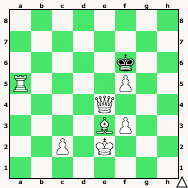  Zadanie 956                     2X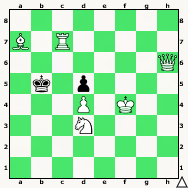 Zadanie 9591.Hc5+ Kf3 2.He3XZadanie 9601.He2 Kc3 2.Ha3XSzachyDzieciom.pl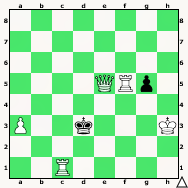 Zadanie 957                     2X Zadanie 958                     2X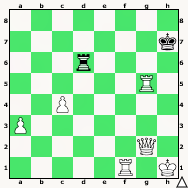 Zadanie 9531.Wg7+ Ke8 2.Hb8XZadanie 9541.Wa3 Kb4 2.Hc3XSzachyDzieciom.pl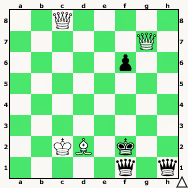 Zadanie 959                     2X Zadanie 960                     2X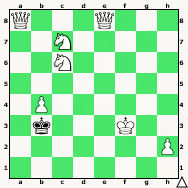 Zadanie 9551.Gh6 Kf7 2.He6XZadanie 9561.Hb6+ Ka4 2.Hb4XSzachyDzieciom.plTydzień 30.    Kurs interaktywny SzachyDzieciom.pl.      Mat w 2 posunięciach.      – 4 –Tydzień 30.    Kurs interaktywny SzachyDzieciom.pl.      Mat w 2 posunięciach.      – 4 –Tydzień 30.    Kurs interaktywny SzachyDzieciom.pl.      Mat w 2 posunięciach.      – 4 –Tydzień 30, część 11. Do 8 bierek.                                    Mat w 2 posunięciach.      – 1 –Tydzień 30, część 11. Do 8 bierek.                                    Mat w 2 posunięciach.      – 1 –Tydzień 30, część 11. Do 8 bierek.                                    Mat w 2 posunięciach.      – 1 –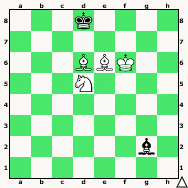 Zadanie 929                     2X Zadanie 930                     2X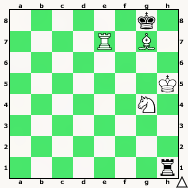 Zadanie 9331.Gg6+ Kf8 2.Wh8XZadanie 9341.Ge6+ Ke8 2.Wc8XSzachyDzieciom.pl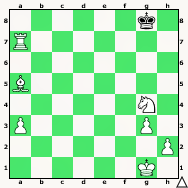 Zadanie 931                     2X Zadanie 932                     2X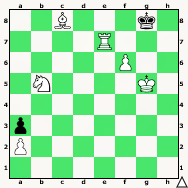 Zadanie 9351.Wc7+ Kf6 2.Wf7XZadanie 9361.Sf5+ Kh7 2.Sf6XSzachyDzieciom.pl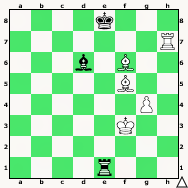 Zadanie 933                     2X Zadanie 934                     2X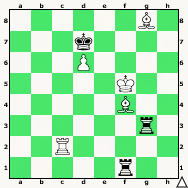 Zadanie 9291.Ge7+ Ke8 2.Sc7XZadanie 9301.Kg6 Wf1 2.Sh6X1…Wg1 2.We8XSzachyDzieciom.pl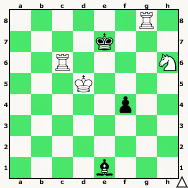 Zadanie 935                     2X Zadanie 936                     2X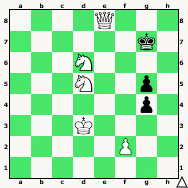 Zadanie 9311.Sf6+ Kh8 2.Wh7X1…Kf8 2.Gb4XZadanie 9321.We8+ Kh7 2.Gf5X1…Kf7 2.Sd6XSzachyDzieciom.plTydzień 30.    Kurs interaktywny SzachyDzieciom.pl.      Mat w 2 posunięciach.      – 1 –Tydzień 30.    Kurs interaktywny SzachyDzieciom.pl.      Mat w 2 posunięciach.      – 1 –Tydzień 30.    Kurs interaktywny SzachyDzieciom.pl.      Mat w 2 posunięciach.      – 1 –